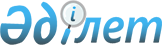 2022-2024 жылдарға арналған аудандық бюджет туралыТүркістан облысы Шардара аудандық мәслихатының 2021 жылғы 22 желтоқсандағы № 13-71-VII шешiмi. Қазақстан Республикасының Әділет министрлігінде 2021 жылғы 27 желтоқсанда № 26110 болып тiркелдi
      ЗҚАИ-ның ескертпесі!
      Осы шешім 01.01.2022 бастап қолданысқа енгізіледі.
      Қазақстан Республикасы Бюджет Кодексінің 9-бабының 2-тармағына, 75-бабының 2-тармағына, "Қазақстан Республикасындағы жергілікті мемлекеттік басқару және өзін-өзі басқару туралы" Қазақстан Республикасы Заңының 6-бабы 1-тармағының 1) тармақшасына сәйкес, Шардара аудандық мәслихаты ШЕШТІ:
      1. Шардара ауданының 2022-2024 жылдарға арналған аудан бюджеті 1, 2 және 3 қосымшаларға сәйкес, оның ішінде 2022 жылға мынадай көлемде бекiтiлсiн:
      1) кiрiстер – 20 765 033 мың теңге:
      салықтық түсiмдер – 3 427 669 мың теңге;
      салықтық емес түсiмдер – 8 012 мың теңге;
      негізгі капиталды сатудан түсетін түсімдер – 72 170 мың теңге;
      трансферттер түсiмi – 17 257 152 мың теңге;
      2) шығындар – 20 907 679 мың теңге;
      3) таза бюджеттiк кредиттеу – - 562 мың теңге:
      бюджеттік кредиттер – 18 378 мың теңге;
      бюджеттік кредиттерді өтеу –18 940 мың теңге;
      4) қаржы активтерімен операциялар бойынша сальдо – 0:
      қаржы активтерiн сатып алу – 0;
      мемлекеттiң қаржы активтерiн сатудан түсетiн түсiмдер – 0;
      5) бюджет тапшылығы (профициті) – -142 084 мың теңге;
      6) бюджет тапшылығын қаржыландыру (профицитін пайдалану) – 142 084 мың теңге:
      қарыздар түсiмi – 18 378 мың теңге;
      қарыздарды өтеу – 18 939 мың теңге;
      бюджет қаражатының пайдаланылатын қалдықтары – 142 645 мың теңге.
      Ескерту. 1-тармақ жаңа редакцияда - Түркістан облысы Шардара аудандық мәслихатының 25.11.2022 № 22-144-VII шешiмiмен (01.01.2022 бастап қолданысқа енгізіледі).


      2. 2022 жылға ауыл шаруашылығы мақсатындағы жер учаскелерін сатудан түсетін Қазақстан Республикасының Ұлттық қорына түсімдер көлемі – 0;
      3. 2022 жылдарға аудандық бюджеттен аудандық маңызы бар қаланың, ауылдық округтердің бюджеттеріне берілетін бюджеттік субвенциялар сомасы 357 290 мың теңге болып қарастырылсын, оның ішінде:
      Қ.Тұрысбеков ауылдық округіне 35 044 мың теңге;
      Қоссейіт ауылдық округіне 31 040 мың теңге;
      Көксу ауылдық округіне 40 918 мың теңге;
      Ұзын ата ауылдық округіне 29 526 мың теңге;
      Алатау батыр ауылдық округіне 32 692 мың теңге;
      Қызылқұм ауылдық округіне 33 203 мың теңге;
      Ақшеңгелді ауылдық округіне 32 499 мың теңге;
      Сүткент ауылдық округіне 26 353 мың теңге;
      Достық ауылдық округіне 29 883 мың теңге;
      Жаушықұм ауылдық округіне 29 717 мың теңге;
      Шардара қаласына 36 415 мың теңге;
      4. Аудан бюджетінен облыстық бюджетке бюджеттік алып қоюдың көлемі көзделмеген.
      5. Аудан әкімдігінің 2022 жылға арналған резервi – 75 412 мың теңге көлемінде бекітілсін.
      6. 2022 жылға жергілікті бюджеттерден берілетін ағымдағы нысаналы трансферттердің қала, ауылдық округтер бюджеттерінің арасында бөліну тізбесі 4 қосымшаға сәйкес бекітілсін.
      7. 2022 жылға арналған жергілікті бюджеттің атқарылуы процесінде секвестрлеуге жатпайтын жергілікті бюджеттік бағдарламалардың тізбесі 5 қосымшаға сәйкес бекітілсін.
      8. Осы шешім 2022 жылдың 1 қаңтарынан бастап қолданысқа енгізілсін. 2022 жылға арналған аудандық бюджет
      Ескерту. 1-қосымша жаңа редакцияда - Түркістан облысы Шардара аудандық мәслихатының 25.11.2022 № 22-144-VII шешiмiмен (01.01.2022 бастап қолданысқа енгізіледі). 2023 жылға арналған аудандық бюджет 2024 жылға арналған аудандық бюджет 2022 жылға жергілікті бюджеттерден берілетін ағымдағы нысаналы трансферттердің ауылдық округтер бюджеттерінің арасында бөліну тізбесі
      Ескерту. 4-қосымша жаңа редакцияда - Түркістан облысы Шардара аудандық мәслихатының 25.11.2022 № 22-144-VII шешiмiмен (01.01.2022 бастап қолданысқа енгізіледі). 2022 жылға арналған жергілікті бюджеттің атқарылу барысында қысқартылуға жатпайтын жергілікті бюджеттік бағдарламалар тізбесі.
					© 2012. Қазақстан Республикасы Әділет министрлігінің «Қазақстан Республикасының Заңнама және құқықтық ақпарат институты» ШЖҚ РМК
				
      Аудандық мәслихат хатшысы

А. Карсыбаев
Шардара аудандық мәслихатының
2021 жылғы 22 желтоқсандағы
№ 13-71-VII шешіміне 1 қосымша
Санаты
Санаты
Атауы
Сомасы, мың теңге
Сыныбы
Сыныбы
Атауы
Сомасы, мың теңге
Кіші сыныбы
Кіші сыныбы
Атауы
Сомасы, мың теңге
1
1
1
1
2
3
1. Кірістер
20 765 033
1
Салықтық түсімдер
3 427 669
01
Табыс салығы
499 400
1
Корпоративтік табыс салығы
22 359
2
Жеке табыс салығы
477 041
03
Әлеуметтiк салық
488 331
1
Әлеуметтік салық
488 331
04
Меншiкке салынатын салықтар
2 416 416
1
Мүлiкке салынатын салықтар
2 414 920
5
Бірыңғай жер салығы
1 496
05
Тауарларға, жұмыстарға және қызметтерге салынатын iшкi салықтар
16 109
2
Акциздер
6 079
3
Табиғи және басқа да ресурстарды пайдаланғаны үшiн түсетiн түсiмдер
5 272
4
Кәсiпкерлiк және кәсiби қызметтi жүргiзгенi үшiн алынатын алымдар
4 758
08
Заңдық маңызы бар әрекеттерді жасағаны және (немесе) оған уәкілеттігі бар мемлекеттік органдар немесе лауазымды адамдар құжаттар бергені үшін алынатын міндетті төлемдер
7 413
1
Мемлекеттік баж
7 413
2
Салықтық емес түсiмдер
8 012
01
Мемлекеттік меншіктен түсетін кірістер
4 402
5
Мемлекет меншігіндегі мүлікті жалға беруден түсетін кірістер
4 392
7
Мемлекеттік бюджеттен берілген кредиттер бойынша сыйақылар
10
03
Мемлекеттік бюджеттен қаржыландырылатын мемлекеттік мекемелер ұйымдастыратын мемлекеттік сатып алуды өткізуден түсетін ақша түсімдері
1 975
1
Мемлекеттік бюджеттен қаржыландырылатын мемлекеттік мекемелер ұйымдастыратын мемлекеттік сатып алуды өткізуден түсетін ақша түсімдері
1 975
04
Мемлекеттік бюджеттен қаржыландырылатын, сондай-ақ Қазақстан Республикасы Ұлттық Банкінің бюджетінен (шығыстар сметасынан) қамтылатын және қаржыландырылатын мемлекеттік мекемелер салатын айыппұлдар, өсімпұлдар, санкциялар, өндіріп алулар
337
1
Мұнай секторы ұйымдарынан және Жәбірленушілерге өтемақы қорына түсетін түсімдерді қоспағанда, мемлекеттік бюджеттен қаржыландырылатын, сондай-ақ Қазақстан Республикасы Ұлттық Банкінің бюджетінен (шығыстар сметасынан) ұсталатын және қаржыландырылатын мемлекеттік мекемелер салатын айыппұлдар, өсімпұлдар, санкциялар, өндіріп алулар
337
06
Басқа да салықтық емес түсiмдер
1 298
1
Басқа да салықтық емес түсiмдер
1 298
3
Негізгі капиталды сатудан түсетін түсімдер
72 170
01
Мемлекеттік мекемелерге бекітілген мемлекеттік мүлікті сату
1 913
1
Мемлекеттік мекемелерге бекітілген мемлекеттік мүлікті сату
1 913
03
Жердi және материалдық емес активтердi сату
70 257
1
Жерді сату
70 257
4
Трансферттердің түсімдері
17 257 182
01
Төмен тұрған мемлекеттiк басқару органдарынан трансферттер
2 612
3
Аудандық маңызы бар қалалардың, ауылдардың, кенттердің, аулдық округтардың бюджеттерінен трансферттер
2 612
02
Мемлекеттiк басқарудың жоғары тұрған органдарынан түсетiн трансферттер
17 254 570
2
Облыстық бюджеттен түсетiн трансферттер
17 254 570
Кодтар
Кодтар
Кодтар
Кодтар
Атауы
Сомасы, мың теңге
Функционалдық топ
Функционалдық топ
Функционалдық топ
Функционалдық топ
Атауы
Сомасы, мың теңге
Функционалдық ішкі топ
Функционалдық ішкі топ
Функционалдық ішкі топ
Атауы
Сомасы, мың теңге
Бюджеттік бағдарлама әкімшілігі
Бюджеттік бағдарлама әкімшілігі
Атауы
Сомасы, мың теңге
Бағдарлама
Атауы
Сомасы, мың теңге
2. Шығындар
20 907 679
01
Жалпы сипаттағы мемлекеттiк көрсетілетін қызметтер
1 712 458
1
Мемлекеттiк басқарудың жалпы функцияларын орындайтын өкiлдi, атқарушы және басқа органдар
327 231
112
Аудан (облыстық маңызы бар қала) мәслихатының аппараты
59 842
001
Аудан (облыстық маңызы бар қала) мәслихатының қызметін қамтамасыз ету жөніндегі қызметтер
58 699
005
Мәслихаттар депутаттары қызметінің тиімділігін арттыру
1 143
122
Аудан (облыстық маңызы бар қала) әкімінің аппараты
267 389
001
Аудан (облыстық маңызы бар қала) әкімінің қызметін қамтамасыз ету жөніндегі қызметтер
260 320
003
Мемлекеттік органның күрделі шығыстары
7 069
2
Қаржылық қызмет
1 593
459
Ауданның (облыстық маңызы бар қаланың) экономика және қаржы бөлімі
1 593
003
Салық салу мақсатында мүлікті бағалауды жүргізу
1 593
9
Жалпы сипаттағы өзге де мемлекеттiк қызметтер
1 383 634
458
Ауданның (облыстық маңызы бар қаланың) тұрғын үй-коммуналдық шаруашылығы, жолаушылар көлігі және автомобиль жолдары бөлімі
1 035 228
001
Жергілікті деңгейде тұрғын үй-коммуналдық шаруашылығы, жолаушылар көлігі және автомобиль жолдары саласындағы мемлекеттік саясатты іске асыру жөніндегі қызметтер
101 512
013
Мемлекеттік органның күрделі шығыстары
16 000
113
Төменгі тұрған бюджеттерге берілетін нысаналы ағымдағы трансферттер
917 716
459
Ауданның (облыстық маңызы бар қаланың) экономика және қаржы бөлімі
285 154
001
Ауданның (облыстық маңызы бар қаланың) экономикалық саясаттын қалыптастыру мен дамыту, мемлекеттік жоспарлау, бюджеттік атқару және коммуналдық меншігін басқару саласындағы мемлекеттік саясатты іске асыру жөніндегі қызметтер
80 645
113
Төменгі тұрған бюджеттерге берілетін нысаналы ағымдағы трансферттер
204 509
472
Ауданның (облыстық маңызы бар қаланың) құрылыс, сәулет және қала құрылысы бөлімі
63 252
040
Мемлекеттік органдардың объектілерін дамыту
63 252
02
Қорғаныс
155 198
1
Әскери мұқтаждар
15 598
122
Аудан (облыстық маңызы бар қала) әкімінің аппараты
15 598
005
Жалпыға бірдей әскери міндетті атқару шеңберіндегі іс-шаралар
15 598
2
Төтенше жағдайлар жөнiндегi жұмыстарды ұйымдастыру
139 600
122
Аудан (облыстық маңызы бар қала) әкімінің аппараты
139 600
006
Аудан (облыстық маңызы бар қала) ауқымындағы төтенше жағдайлардың алдын алу және оларды жою
139 600
06
Әлеуметтiк көмек және әлеуметтiк қамсыздандыру
1 895 487
1
Әлеуметтiк қамсыздандыру
370 054
451
Ауданның (облыстық маңызы бар қаланың) жұмыспен қамту және әлеуметтік бағдарламалар бөлімі
370 054
005
Мемлекеттік атаулы әлеуметтік көмек
370 054
2
Әлеуметтiк көмек
1 438 222
451
Ауданның (облыстық маңызы бар қаланың) жұмыспен қамту және әлеуметтік бағдарламалар бөлімі
1 438 222
002
Жұмыспен қамту бағдарламасы
727 163
007
Жергілікті өкілетті органдардың шешімі бойынша мұқтаж азаматтардың жекелеген топтарына әлеуметтік көмек
43 925
010
Үйден тәрбиеленіп оқытылатын мүгедек балаларды материалдық қамтамасыз ету
1 865
014
Мұқтаж азаматтарға үйде әлеуметтiк көмек көрсету
156 343
015
Зейнеткерлер мен мүгедектерге әлеуметтiк қызмет көрсету аумақтық орталығы
65 600
017
Оңалтудың жеке бағдарламасына сәйкес мұқтаж мүгедектердi протездік-ортопедиялық көмек, сурдотехникалық құралдар, тифлотехникалық құралдар, санаторий-курорттық емделу, мiндеттi гигиеналық құралдармен қамтамасыз ету, арнаулы жүрiп-тұру құралдары, қозғалуға қиындығы бар бірінші топтағы мүгедектерге жеке көмекшінің және есту бойынша мүгедектерге қолмен көрсететiн тіл маманының қызметтері мен қамтамасыз ету
344 637
023
Жұмыспен қамту орталықтарының қызметін қамтамасыз ету
98 689
9
Әлеуметтiк көмек және әлеуметтiк қамтамасыз ету салаларындағы өзге де қызметтер
87 211
451
Ауданның (облыстық маңызы бар қаланың) жұмыспен қамту және әлеуметтік бағдарламалар бөлімі
87 211
001
Жергілікті деңгейде халық үшін әлеуметтік бағдарламаларды жұмыспен қамтуды қамтамасыз етуді іске асыру саласындағы мемлекеттік саясатты іске асыру жөніндегі қызметтер
86 311
021
Мемлекеттік органның күрделі шығыстары
900
07
Тұрғын үй-коммуналдық шаруашылық
1 325 214
1
Тұрғын үй шаруашылығы
288 121
472
Ауданның (облыстық маңызы бар қаланың) құрылыс, сәулет және қала құрылысы бөлімі
288 121
004
Инженерлік-коммуникациялық инфрақұрылымды жобалау, дамыту және (немесе) жайластыру
255 572
098
Коммуналдық тұрғын үй қорының тұрғын үйлерін сатып алу
32 549
2
Коммуналдық шаруашылық
652 223
458
Ауданның (облыстық маңызы бар қаланың) тұрғын үй-коммуналдық шаруашылығы, жолаушылар көлігі және автомобиль жолдары бөлімі
652 223
012
Сумен жабдықтау және су бұру жүйесінің жұмыс істеуі
79 500
027
Ауданның (облыстық маңызы бар қаланың) коммуналдық меншігіндегі газ жүйелерін қолдануды ұйымдастыру
21 754
029
Сумен жабдықтау және су бұру жүйелерін дамыту
491 629
058
Елді мекендердегі сумен жабдықтау және су бұру жүйелерін дамыту
59 340
3
Елді-мекендерді көркейту
384 870
458
Ауданның (облыстық маңызы бар қаланың) тұрғын үй-коммуналдық шаруашылығы, жолаушылар көлігі және автомобиль жолдары бөлімі
384 870
015
Елдi мекендердегі көшелердi жарықтандыру
24 358
016
Елдi мекендердiң санитариясын қамтамасыз ету
7 000
018
Елдi мекендердi абаттандыру және көгалдандыру
353 512
08
Мәдениет, спорт, туризм және ақпараттық кеңістiк
1 253 316
1
Мәдениет саласындағы қызмет
215 045
457
Ауданның (облыстық маңызы бар қаланың) мәдениет, тілдерді дамыту, дене шынықтыру және спорт бөлімі
214 945
003
Мәдени-демалыс жұмысын қолдау
214 945
472
Ауданның (облыстық маңызы бар қаланың) құрылыс, сәулет және қала құрылысы бөлімі
100
011
Мәдениет объектілерін дамыту
100
2
Спорт
693 829
457
Ауданның (облыстық маңызы бар қаланың) мәдениет, тілдерді дамыту, дене шынықтыру және спорт бөлімі
693 819
008
Ұлттық және бұқаралық спорт түрлерін дамыту
499 819
010
Әртүрлi спорт түрлерi бойынша аудан (облыстық маңызы бар қала) құрама командаларының мүшелерiн дайындау және олардың облыстық спорт жарыстарына қатысуы
194 000
472
Ауданның (облыстық маңызы бар қаланың) құрылыс, сәулет және қала құрылысы бөлімі
10
008
Cпорт объектілерін дамыту
10
3
Ақпараттық кеңiстiк
184 487
456
Ауданның (облыстық маңызы бар қаланың) ішкі саясат бөлімі
32 800
002
Мемлекеттік ақпараттық саясат жүргізу жөніндегі қызметтер
32 800
457
Ауданның (облыстық маңызы бар қаланың) мәдениет, тілдерді дамыту, дене шынықтыру және спорт бөлімі
151 687
006
Аудандық (қалалық) кiтапханалардың жұмыс iстеуi
128 527
007
Мемлекеттiк тiлдi және Қазақстан халқының басқа да тiлдерін дамыту
23 160
9
Мәдениет, спорт, туризм және ақпараттық кеңiстiктi ұйымдастыру жөнiндегi өзге де қызметтер
159 955
456
Ауданның (облыстық маңызы бар қаланың) ішкі саясат бөлімі
115 160
001
Жергілікті деңгейде ақпарат, мемлекеттілікті нығайту және азаматтардың әлеуметтік сенімділігін қалыптастыру саласында мемлекеттік саясатты іске асыру жөніндегі қызметтер
57 957
003
Жастар саясаты саласында іс-шараларды іске асыру
56 298
006
Мемлекеттік органның күрделі шығыстары
905
457
Ауданның (облыстық маңызы бар қаланың) мәдениет, тілдерді дамыту, дене шынықтыру және спорт бөлімі
44 795
001
Жергілікті деңгейде мәдениет, тілдерді дамыту, дене шынықтыру және спорт саласында мемлекеттік саясатты іске асыру жөніндегі қызметтер
44 795
09
Отын-энергетика кешенi және жер қойнауын пайдалану
1 505 953
1
Отын және энергетика
289 307
458
Ауданның (облыстық маңызы бар қаланың) тұрғын үй-коммуналдық шаруашылығы, жолаушылар көлігі және автомобиль жолдары бөлімі
289 307
019
Жылу-энергетикалық жүйені дамыту
289 307
9
Отын-энергетика кешені және жер қойнауын пайдалану саласындағы өзге де қызметтер
1 216 646
458
Ауданның (облыстық маңызы бар қаланың) тұрғын үй-коммуналдық шаруашылығы, жолаушылар көлігі және автомобиль жолдары бөлімі
1 216 646
036
Газ тасымалдау жүйесін дамыту
1 216 646
10
Ауыл, су, орман, балық шаруашылығы, ерекше қорғалатын табиғи аумақтар, қоршаған ортаны және жануарлар дүниесін қорғау, жер қатынастары
110 154
1
Ауыл шаруашылығы
99 822
477
Ауданның (облыстық маңызы бар қаланың) ауыл шаруашылығы мен жер қатынастары бөлімі
99 822
001
Жергілікті деңгейде ауыл шаруашылығы және жер қатынастары саласындағы мемлекеттік саясатты іске асыру жөніндегі қызметтер
98 822
003
Мемлекеттік органның күрделі шығыстары
1 000
9
Ауыл, су, орман, балық шаруашылығы, қоршаған ортаны қорғау және жер қатынастары саласындағы басқа да қызметтер
10 332
459
Ауданның (облыстық маңызы бар қаланың) экономика және қаржы бөлімі
10 332
099
Мамандарға әлеуметтік қолдау көрсету жөніндегі шараларды іске асыру
10 332
11
Өнеркәсіп, сәулет, қала құрылысы және құрылыс қызметі
95 005
2
Сәулет, қала құрылысы және құрылыс қызметі
95 005
472
Ауданның (облыстық маңызы бар қаланың) құрылыс, сәулет және қала құрылысы бөлімі
95 005
001
Жергілікті деңгейде құрылыс, сәулет және қала құрылысы саласындағы мемлекеттік саясатты іске асыру жөніндегі қызметтер
82 405
013
Аудан аумағында қала құрылысын дамытудың кешенді схемаларын, аудандық (облыстық) маңызы бар қалалардың, кенттердің және өзге де ауылдық елді мекендердің бас жоспарларын әзірлеу
12 600
12
Көлiк және коммуникация
625 478
1
Автомобиль көлiгi
608 344
458
Ауданның (облыстық маңызы бар қаланың) тұрғын үй-коммуналдық шаруашылығы, жолаушылар көлігі және автомобиль жолдары бөлімі
608 344
023
Автомобиль жолдарының жұмыс істеуін қамтамасыз ету
14 560
045
Аудандық маңызы бар автомобиль жолдарын және елді-мекендердің көшелерін күрделі және орташа жөндеу
593 784
9
Көлiк және коммуникациялар саласындағы өзге де қызметтер
17 134
458
Ауданның (облыстық маңызы бар қаланың) тұрғын үй-коммуналдық шаруашылығы, жолаушылар көлігі және автомобиль жолдары бөлімі
17 134
037
Әлеуметтік маңызы бар қалалық (ауылдық), қала маңындағы және ауданішілік қатынастар бойынша жолаушылар тасымалдарын субсидиялау
17 134
13
Басқалар
476 287
3
Кәсiпкерлiк қызметтi қолдау және бәсекелестікті қорғау
55 461
469
Ауданның (облыстық маңызы бар қаланың) кәсіпкерлік бөлімі
55 461
001
Жергілікті деңгейде кәсіпкерлікті дамыту саласындағы мемлекеттік саясатты іске асыру жөніндегі қызметтер
55 391
004
Мемлекеттік органның күрделі шығыстары
70
9
Басқалар
420 826
458
Ауданның (облыстық маңызы бар қаланың) тұрғын үй-коммуналдық шаруашылығы, жолаушылар көлігі және автомобиль жолдары бөлімі
220 826
064
"Ауыл-Ел бесігі" жобасы шеңберінде ауылдық елді мекендердегі әлеуметтік және инженерлік инфрақұрылымдарды дамыту
220 826
472
Ауданның (облыстық маңызы бар қаланың) құрылыс, сәулет және қала құрылысы бөлімі
200 000
079
"Ауыл-Ел бесігі" жобасы шеңберінде ауылдық елді мекендердегі әлеуметтік және инженерлік инфрақұрылымдарды дамыту
200 000
14
Борышқа қызмет көрсету
20
1
Борышқа қызмет көрсету
20
459
Ауданның (облыстық маңызы бар қаланың) экономика және қаржы бөлімі
20
021
Жергілікті атқарушы органдардың облыстық бюджеттен қарыздар бойынша сыйақылар мен өзге де төлемдерді төлеу бойынша борышына қызмет көрсету
20
15
Трансферттер
11 753 109
1
Трансферттер
11 753 109
459
Ауданның (облыстық маңызы бар қаланың) экономика және қаржы бөлімі
11 753 109
006
Пайдаланылмаған (толық пайдаланылмаған) нысаналы трансферттерді қайтару
1
024
Заңнаманы өзгертуге байланысты жоғары тұрған бюджеттің шығындарын өтеуге төменгі тұрған бюджеттен ағымдағы нысаналы трансферттер
11 297 637
038
Субвенциялар
357 290
054
Қазақстан Республикасының Ұлттық қорынан берілетін нысаналы трансферт есебінен республикалық бюджеттен бөлінген пайдаланылмаған (түгел пайдаланылмаған) нысаналы трансферттердің сомасын қайтару
98 181
3. Таза бюджеттік кредиттеу
-562
Бюджеттік кредиттер
18 378
Бюджеттік кредиттерді өтеу
18 940
4. Қаржы активтерімен операциялар бойынша сальдо
0
Қаржы активтерін сатып алу
0
Мемлекеттің қаржы активтерін сатудан түсетін түсімдер
0
5. Бюджет тапшылығы (профициті)
-142 084
6. Бюджет тапшылығын қаржыландыру (профицитін пайдалану) 
142 084
Қарыздар түсімі
18 378
Қарыздарды өтеу
18 939
Бюджет қаражатының пайдаланылатын қалдықтары
142 645Шардара аудандық мәслихатының
2021 жылғы 22 желтоқсандағы
№ 13-71-VII шешіміне 2 қосымша
Санаты
Санаты
Атауы
Сомасы, мың теңге
Сыныбы
Сыныбы
Атауы
Сомасы, мың теңге
Кіші сыныбы
Кіші сыныбы
Атауы
Сомасы, мың теңге
1
1
1
1
2
3
1. Кірістер
16 519 888
1
Салықтық түсімдер
3 486 421
01
Табыс салығы
524 233
1
Корпоративтік табыс салығы
23 477
2
Жеке табыс салығы
500 756
03
Әлеуметтiк салық
511 628
1
Әлеуметтік салық
511 628
04
Меншiкке салынатын салықтар
2 417 708
1
Мүлiкке салынатын салықтар
2 416 571
5
Бірыңғай жер салығы
1 137
05
Тауарларға, жұмыстарға және қызметтерге салынатын iшкi салықтар
22 096
2
Акциздер
5 547
3
Табиғи және басқа да ресурстарды пайдаланғаны үшiн түсетiн түсiмдер
9 709
4
Кәсiпкерлiк және кәсiби қызметтi жүргiзгенi үшiн алынатын алымдар
6 840
08
Заңдық маңызы бар әрекеттерді жасағаны және (немесе) оған уәкілеттігі бар мемлекеттік органдар немесе лауазымды адамдар құжаттар бергені үшін алынатын міндетті төлемдер
10 756
1
Мемлекеттік баж
10 756
2
Салықтық емес түсiмдер
6 520
01
Мемлекеттік меншіктен түсетін кірістер
4 018
3
Мемлекет меншігіндегі акциялардың мемлекеттік пакеттеріне дивидендтер
742
5
Мемлекет меншігіндегі мүлікті жалға беруден түсетін кірістер
3 276
06
Басқа да салықтық емес түсiмдер
2 502
1
Басқа да салықтық емес түсiмдер
2 502
3
Негізгі капиталды сатудан түсетін түсімдер
33 861
03
Жердi және материалдық емес активтердi сату
33 861
1
Жерді сату
33 861
4
Трансферттердің түсімдері
12 993 086
02
Мемлекеттiк басқарудың жоғары тұрған органдарынан түсетiн трансферттер
12 993 086
2
Облыстық бюджеттен түсетiн трансферттер
12 993 086
Кодтар
Кодтар
Кодтар
Кодтар
Атауы
Функционалдық топ
Функционалдық топ
Функционалдық топ
Функционалдық топ
Атауы
Функционалдық ішкі топ
Функционалдық ішкі топ
Функционалдық ішкі топ
Атауы
Бюджеттік бағдарлама әкімшілігі
Бюджеттік бағдарлама әкімшілігі
Атауы
Бағдарлама
Атауы
2. Шығындар
16 519 888
01
Жалпы сипаттағы мемлекеттiк қызметтер
815 056
1
Мемлекеттiк басқарудың жалпы функцияларын орындайтын өкiлдi, атқарушы және басқа органдар
296 590
112
Аудан (облыстық маңызы бар қала) мәслихатының аппараты
50 729
001
Аудан (облыстық маңызы бар қала) мәслихатының қызметін қамтамасыз ету жөніндегі қызметтер
49 729
003
Мемлекеттік органның күрделі шығыстары
1 000
122
Аудан (облыстық маңызы бар қала) әкімінің аппараты
245 861
001
Аудан (облыстық маңызы бар қала) әкімінің қызметін қамтамасыз ету жөніндегі қызметтер
235 619
003
Мемлекеттік органның күрделі шығыстары
10 242
2
Қаржылық қызмет
1 593
459
Ауданның (облыстық маңызы бар қаланың) экономика және қаржы бөлімі
1 593
003
Салық салу мақсатында мүлікті бағалауды жүргізу
1 593
9
Жалпы сипаттағы өзге де мемлекеттiк қызметтер
516 873
458
Ауданның (облыстық маңызы бар қаланың) тұрғын үй-коммуналдық шаруашылығы, жолаушылар көлігі және автомобиль жолдары бөлімі
280 022
001
Жергілікті деңгейде тұрғын үй-коммуналдық шаруашылығы, жолаушылар көлігі және автомобиль жолдары саласындағы мемлекеттік саясатты іске асыру жөніндегі қызметтер
88 572
013
Мемлекеттік органның күрделі шығыстары
1 000
113
Төменгі тұрған бюджеттерге берілетін нысаналы ағымдағы трансферттер
190 450
459
Ауданның (облыстық маңызы бар қаланың) экономика және қаржы бөлімі
215 046
001
Ауданның (облыстық маңызы бар қаланың) экономикалық саясаттын қалыптастыру мен дамыту, мемлекеттік жоспарлау, бюджеттік атқару және коммуналдық меншігін басқару саласындағы мемлекеттік саясатты іске асыру жөніндегі қызметтер
61 702
015
Мемлекеттік органның күрделі шығыстары
1 000
113
Төменгі тұрған бюджеттерге берілетін нысаналы ағымдағы трансферттер
152 344
472
Ауданның (облыстық маңызы бар қаланың) құрылыс, сәулет және қала құрылысы бөлімі
21 805
040
Мемлекеттік органдардың объектілерін дамыту
21 805
02
Қорғаныс
134 314
1
Әскери мұқтаждар
17 187
122
Аудан (облыстық маңызы бар қала) әкімінің аппараты
17 187
005
Жалпыға бірдей әскери міндетті атқару шеңберіндегі іс-шаралар
17 187
2
Төтенше жағдайлар жөнiндегi жұмыстарды ұйымдастыру
117 127
122
Аудан (облыстық маңызы бар қала) әкімінің аппараты
117 127
006
Аудан (облыстық маңызы бар қала) ауқымындағы төтенше жағдайлардың алдын алу және оларды жою
117 127
03
Қоғамдық тәртіп, қауіпсіздік, құқықтық, сот, қылмыстық-атқару қызметі
5 000
9
Қоғамдық тәртіп және қауіпсіздік саласындағы басқа да қызметтер
5 000
458
Ауданның (облыстық маңызы бар қаланың) тұрғын үй-коммуналдық шаруашылығы, жолаушылар көлігі және автомобиль жолдары бөлімі
5 000
021
Елдi мекендерде жол қозғалысы қауiпсiздiгін қамтамасыз ету
5 000
06
Әлеуметтiк көмек және әлеуметтiк қамсыздандыру
803 135
1
Әлеуметтiк қамсыздандыру
60 000
451
Ауданның (облыстық маңызы бар қаланың) жұмыспен қамту және әлеуметтік бағдарламалар бөлімі
60 000
005
Мемлекеттік атаулы әлеуметтік көмек
60 000
2
Әлеуметтiк көмек
641 952
451
Ауданның (облыстық маңызы бар қаланың) жұмыспен қамту және әлеуметтік бағдарламалар бөлімі
641 952
002
Жұмыспен қамту бағдарламасы
100 941
006
Тұрғын үйге көмек көрсету
3 000
007
Жергілікті өкілетті органдардың шешімі бойынша мұқтаж азаматтардың жекелеген топтарына әлеуметтік көмек
44 138
010
Үйден тәрбиеленіп оқытылатын мүгедек балаларды материалдық қамтамасыз ету
2 526
014
Мұқтаж азаматтарға үйде әлеуметтiк көмек көрсету
138 848
017
Оңалтудың жеке бағдарламасына сәйкес мұқтаж мүгедектерді протездік-ортопедиялық көмек, сурдотехникалық құралдар, тифлотехникалық құралдар, санаторий-курорттық емделу, міндетті гигиеналық құралдармен қамтамасыз ету, арнаулы жүріп-тұру құралдары, қозғалуға қиындығы бар бірінші топтағы мүгедектерге жеке көмекшінің және есту бойынша мүгедектерге қолмен көрсететін тіл маманының қызметтері мен қамтамасыз ету
237 257
023
Жұмыспен қамту орталықтарының қызметін қамтамасыз ету
115 242
9
Әлеуметтiк көмек және әлеуметтiк қамтамасыз ету салаларындағы өзге де қызметтер
101 183
451
Ауданның (облыстық маңызы бар қаланың) жұмыспен қамту және әлеуметтік бағдарламалар бөлімі
101 183
001
Жергілікті деңгейде халық үшін әлеуметтік бағдарламаларды жұмыспен қамтуды қамтамасыз етуді іске асыру саласындағы мемлекеттік саясатты іске асыру жөніндегі қызметтер
87 312
011
Жәрдемақыларды және басқа да әлеуметтік төлемдерді есептеу, төлеу мен жеткізу бойынша қызметтерге ақы төлеу
12 871
021
Мемлекеттік органның күрделі шығыстары
1 000
07
Тұрғын үй-коммуналдық шаруашылық
482 994
1
Тұрғын үй шаруашылығы
1 156
458
Ауданның (облыстық маңызы бар қаланың) тұрғын үй-коммуналдық шаруашылығы, жолаушылар көлігі және автомобиль жолдары бөлімі
1 156
049
Көп пәтерлі тұрғын үйлерде энергетикалық аудит жүргізу
1 156
2
Коммуналдық шаруашылық
39 498
458
Ауданның (облыстық маңызы бар қаланың) тұрғын үй-коммуналдық шаруашылығы, жолаушылар көлігі және автомобиль жолдары бөлімі
39 498
012
Сумен жабдықтау және су бұру жүйесінің жұмыс істеуі
39 498
3
Елді-мекендерді көркейту
442 340
458
Ауданның (облыстық маңызы бар қаланың) тұрғын үй-коммуналдық шаруашылығы, жолаушылар көлігі және автомобиль жолдары бөлімі
442 340
015
Елдi мекендердегі көшелердi жарықтандыру
167 621
016
Елдi мекендердiң санитариясын қамтамасыз ету
7 000
018
Елдi мекендердi абаттандыру және көгалдандыру
267 719
08
Мәдениет, спорт, туризм және ақпараттық кеңістiк
1 029 737
1
Мәдениет саласындағы қызмет
194 109
457
Ауданның (облыстық маңызы бар қаланың) мәдениет, тілдерді дамыту, дене шынықтыру және спорт бөлімі
194 109
003
Мәдени-демалыс жұмысын қолдау
194 109
2
Спорт
513 305
457
Ауданның (облыстық маңызы бар қаланың) мәдениет, тілдерді дамыту, дене шынықтыру және спорт бөлімі
509 205
008
Ұлттық және бұқаралық спорт түрлерін дамыту
387 205
009
Аудандық (облыстық маңызы бар қалалық) деңгейде спорттық жарыстар өткiзу
60 000
010
Әртүрлi спорт түрлерi бойынша аудан (облыстық маңызы бар қала) құрама командаларының мүшелерiн дайындау және олардың облыстық спорт жарыстарына қатысуы
62 000
472
Ауданның (облыстық маңызы бар қаланың) құрылыс, сәулет және қала құрылысы бөлімі
4 100
008
Cпорт объектілерін дамыту
4 100
3
Ақпараттық кеңiстiк
139 489
456
Ауданның (облыстық маңызы бар қаланың) ішкі саясат бөлімі
34 520
002
Мемлекеттік ақпараттық саясат жүргізу жөніндегі қызметтер
34 520
457
Ауданның (облыстық маңызы бар қаланың) мәдениет, тілдерді дамыту, дене шынықтыру және спорт бөлімі
104 969
006
Аудандық (қалалық) кiтапханалардың жұмыс iстеуi
85 127
007
Мемлекеттiк тiлдi және Қазақстан халқының басқа да тiлдерін дамыту
19 842
9
Мәдениет, спорт, туризм және ақпараттық кеңiстiктi ұйымдастыру жөнiндегi өзге де қызметтер
182 834
456
Ауданның (облыстық маңызы бар қаланың) ішкі саясат бөлімі
116 240
001
Жергілікті деңгейде ақпарат, мемлекеттілікті нығайту және азаматтардың әлеуметтік сенімділігін қалыптастыру саласында мемлекеттік саясатты іске асыру жөніндегі қызметтер
66 465
003
Жастар саясаты саласында іс-шараларды іске асыру
48 775
006
Мемлекеттік органның күрделі шығыстары
1 000
457
Ауданның (облыстық маңызы бар қаланың) мәдениет, тілдерді дамыту, дене шынықтыру және спорт бөлімі
66 594
001
Жергілікті деңгейде мәдениет, тілдерді дамыту, дене шынықтыру және спорт саласында мемлекеттік саясатты іске асыру жөніндегі қызметтер
66 094
014
Мемлекеттік органның күрделі шығыстары
500
10
Ауыл, су, орман, балық шаруашылығы, ерекше қорғалатын табиғи аумақтар, қоршаған ортаны және жануарлар дүниесін қорғау, жер қатынастары
133 039
1
Ауыл шаруашылығы
110 707
477
Ауданның (облыстық маңызы бар қаланың) ауыл шаруашылығы мен жер қатынастары бөлімі
110 707
001
Жергілікті деңгейде ауыл шаруашылығы және жер қатынастары саласындағы мемлекеттік саясатты іске асыру жөніндегі қызметтер
109 707
003
Мемлекеттік органның күрделі шығыстары
1 000
9
Ауыл, су, орман, балық шаруашылығы, қоршаған ортаны қорғау және жер қатынастары саласындағы басқа да қызметтер
22 332
459
Ауданның (облыстық маңызы бар қаланың) экономика және қаржы бөлімі
22 332
099
Мамандарға әлеуметтік қолдау көрсету жөніндегі шараларды іске асыру
22 332
11
Өнеркәсіп, сәулет, қала құрылысы және құрылыс қызметі
90 809
2
Сәулет, қала құрылысы және құрылыс қызметі
90 809
472
Ауданның (облыстық маңызы бар қаланың) құрылыс, сәулет және қала құрылысы бөлімі
90 809
001
Жергілікті деңгейде құрылыс, сәулет және қала құрылысы саласындағы мемлекеттік саясатты іске асыру жөніндегі қызметтер
74 809
013
Аудан аумағында қала құрылысын дамытудың кешенді схемаларын, аудандық (облыстық) маңызы бар қалалардың, кенттердің және өзге де ауылдық елді мекендердің бас жоспарларын әзірлеу
15 000
015
Мемлекеттік органның күрделі шығыстары
1 000
12
Көлiк және коммуникация
1 245 153
1
Автомобиль көлiгi
1 245 153
458
Ауданның (облыстық маңызы бар қаланың) тұрғын үй-коммуналдық шаруашылығы, жолаушылар көлігі және автомобиль жолдары бөлімі
1 245 153
023
Автомобиль жолдарының жұмыс істеуін қамтамасыз ету
15 000
045
Аудандық маңызы бар автомобиль жолдарын және елді-мекендердің көшелерін күрделі және орташа жөндеу
1 230 153
13
Басқалар
125 710
3
Кәсiпкерлiк қызметтi қолдау және бәсекелестікті қорғау
50 298
469
Ауданның (облыстық маңызы бар қаланың) кәсіпкерлік бөлімі
50 298
001
Жергілікті деңгейде кәсіпкерлікті дамыту саласындағы мемлекеттік саясатты іске асыру жөніндегі қызметтер
49 798
004
Мемлекеттік органның күрделі шығыстары
500
9
Басқалар
75 412
459
Ауданның (облыстық маңызы бар қаланың) экономика және қаржы бөлімі
75 412
012
Ауданның (облыстық маңызы бар қаланың) жергілікті атқарушы органының резерві
75 412
14
Борышқа қызмет көрсету
14
1
Борышқа қызмет көрсету
14
459
Ауданның (облыстық маңызы бар қаланың) экономика және қаржы бөлімі
14
021
Жергілікті атқарушы органдардың облыстық бюджеттен қарыздар бойынша сыйақылар мен өзге де төлемдерді төлеу бойынша борышына қызмет көрсету
14
15
Трансферттер
11 654 927
1
Трансферттер
11 654 927
459
Ауданның (облыстық маңызы бар қаланың) экономика және қаржы бөлімі
11 654 927
024
Заңнаманы өзгертуге байланысты жоғары тұрған бюджеттің шығындарын өтеуге төменгі тұрған бюджеттен ағымдағы нысаналы трансферттер
11 297 637
038
Субвенциялар
357 290
3. Таза бюджеттік кредиттеу
-562
Бюджеттік кредиттер
18 378
Бюджеттік кредиттерді өтеу
18 940
4. Қаржы активтерімен операциялар бойынша сальдо
0
Қаржы активтерін сатып алу
0
Мемлекеттің қаржы активтерін сатудан түсетін түсімдер
0
5. Бюджет тапшылығы (профициті)
562
6. Бюджет тапшылығын қаржыландыру (профицитін пайдалану) 
-562
Қарыздар түсімі
18 378
Қарыздарды өтеу
18 940
Бюджет қаражатының пайдаланылатын қалдықтары
0Шардара аудандық мәслихатының
2021 жылғы 22 желтоқсандағы
№ 13-71-VII шешіміне 3 қосымша
Санаты
Санаты
Атауы
Сомасы, мың теңге
Сыныбы
Сыныбы
Атауы
Сомасы, мың теңге
Кіші сыныбы
Кіші сыныбы
Атауы
Сомасы, мың теңге
1
1
1
1
2
3
1. Кірістер
16 569 943
1
Салықтық түсімдер
3 534 560
01
Табыс салығы
547 824
1
Корпоративтік табыс салығы
24 534
2
Жеке табыс салығы
523 290
03
Әлеуметтiк салық
534 651
1
Әлеуметтік салық
534 651
04
Меншiкке салынатын салықтар
2 417 759
1
Мүлiкке салынатын салықтар
2 416 571
5
Бірыңғай жер салығы
1 188
05
Тауарларға, жұмыстарға және қызметтерге салынатын iшкi салықтар
23 086
2
Акциздер
5 769
3
Табиғи және басқа да ресурстарды пайдаланғаны үшiн түсетiн түсiмдер
10 146
4
Кәсiпкерлiк және кәсiби қызметтi жүргiзгенi үшiн алынатын алымдар
7 171
08
Заңдық маңызы бар әрекеттерді жасағаны және (немесе) оған уәкілеттігі бар мемлекеттік органдар немесе лауазымды адамдар құжаттар бергені үшін алынатын міндетті төлемдер
11 240
1
Мемлекеттік баж
11 240
2
Салықтық емес түсiмдер
6 912
01
Мемлекеттік меншіктен түсетін кірістер
4 298
3
Мемлекет меншігіндегі акциялардың мемлекеттік пакеттеріне дивидендтер
793
5
Мемлекет меншігіндегі мүлікті жалға беруден түсетін кірістер
3 505
06
Басқа да салықтық емес түсiмдер
2 614
1
Басқа да салықтық емес түсiмдер
2 614
3
Негізгі капиталды сатудан түсетін түсімдер
35 385
03
Жердi және материалдық емес активтердi сату
35 385
1
Жерді сату
35 385
4
Трансферттердің түсімдері
12 993 086
02
Мемлекеттiк басқарудың жоғары тұрған органдарынан түсетiн трансферттер
12 993 086
2
Облыстық бюджеттен түсетiн трансферттер
12 993 086
Кодтар
Кодтар
Кодтар
Кодтар
Атауы
Функционалдық топ
Функционалдық топ
Функционалдық топ
Функционалдық топ
Атауы
Функционалдық ішкі топ
Функционалдық ішкі топ
Функционалдық ішкі топ
Атауы
Бюджеттік бағдарлама әкімшілігі
Бюджеттік бағдарлама әкімшілігі
Атауы
Бағдарлама
Атауы
2. Шығындар
16 569 943
01
Жалпы сипаттағы мемлекеттiк қызметтер
815 056
1
Мемлекеттiк басқарудың жалпы функцияларын орындайтын өкiлдi, атқарушы және басқа органдар
296 590
112
Аудан (облыстық маңызы бар қала) мәслихатының аппараты
50 729
001
Аудан (облыстық маңызы бар қала) мәслихатының қызметін қамтамасыз ету жөніндегі қызметтер
49 729
003
Мемлекеттік органның күрделі шығыстары
1 000
122
Аудан (облыстық маңызы бар қала) әкімінің аппараты
245 861
001
Аудан (облыстық маңызы бар қала) әкімінің қызметін қамтамасыз ету жөніндегі қызметтер
235 619
003
Мемлекеттік органның күрделі шығыстары
10 242
2
Қаржылық қызмет
1 593
459
Ауданның (облыстық маңызы бар қаланың) экономика және қаржы бөлімі
1 593
003
Салық салу мақсатында мүлікті бағалауды жүргізу
1 593
9
Жалпы сипаттағы өзге де мемлекеттiк қызметтер
516 873
458
Ауданның (облыстық маңызы бар қаланың) тұрғын үй-коммуналдық шаруашылығы, жолаушылар көлігі және автомобиль жолдары бөлімі
280 022
001
Жергілікті деңгейде тұрғын үй-коммуналдық шаруашылығы, жолаушылар көлігі және автомобиль жолдары саласындағы мемлекеттік саясатты іске асыру жөніндегі қызметтер
88 572
013
Мемлекеттік органның күрделі шығыстары
1 000
113
Төменгі тұрған бюджеттерге берілетін нысаналы ағымдағы трансферттер
190 450
459
Ауданның (облыстық маңызы бар қаланың) экономика және қаржы бөлімі
215 046
001
Ауданның (облыстық маңызы бар қаланың) экономикалық саясаттын қалыптастыру мен дамыту, мемлекеттік жоспарлау, бюджеттік атқару және коммуналдық меншігін басқару саласындағы мемлекеттік саясатты іске асыру жөніндегі қызметтер
61 702
015
Мемлекеттік органның күрделі шығыстары
1 000
113
Төменгі тұрған бюджеттерге берілетін нысаналы ағымдағы трансферттер
152 344
472
Ауданның (облыстық маңызы бар қаланың) құрылыс, сәулет және қала құрылысы бөлімі
21 805
040
Мемлекеттік органдардың объектілерін дамыту
21 805
02
Қорғаныс
134 314
1
Әскери мұқтаждар
17 187
122
Аудан (облыстық маңызы бар қала) әкімінің аппараты
17 187
005
Жалпыға бірдей әскери міндетті атқару шеңберіндегі іс-шаралар
17 187
2
Төтенше жағдайлар жөнiндегi жұмыстарды ұйымдастыру
117 127
122
Аудан (облыстық маңызы бар қала) әкімінің аппараты
117 127
006
Аудан (облыстық маңызы бар қала) ауқымындағы төтенше жағдайлардың алдын алу және оларды жою
117 127
03
Қоғамдық тәртіп, қауіпсіздік, құқықтық, сот, қылмыстық-атқару қызметі
5 000
9
Қоғамдық тәртіп және қауіпсіздік саласындағы басқа да қызметтер
5 000
458
Ауданның (облыстық маңызы бар қаланың) тұрғын үй-коммуналдық шаруашылығы, жолаушылар көлігі және автомобиль жолдары бөлімі
5 000
021
Елдi мекендерде жол қозғалысы қауiпсiздiгін қамтамасыз ету
5 000
06
Әлеуметтiк көмек және әлеуметтiк қамсыздандыру
803 135
1
Әлеуметтiк қамсыздандыру
60 000
451
Ауданның (облыстық маңызы бар қаланың) жұмыспен қамту және әлеуметтік бағдарламалар бөлімі
60 000
005
Мемлекеттік атаулы әлеуметтік көмек
60 000
2
Әлеуметтiк көмек
641 952
451
Ауданның (облыстық маңызы бар қаланың) жұмыспен қамту және әлеуметтік бағдарламалар бөлімі
641 952
002
Жұмыспен қамту бағдарламасы
100 941
006
Тұрғын үйге көмек көрсету
3 000
007
Жергілікті өкілетті органдардың шешімі бойынша мұқтаж азаматтардың жекелеген топтарына әлеуметтік көмек
44 138
010
Үйден тәрбиеленіп оқытылатын мүгедек балаларды материалдық қамтамасыз ету
2 526
014
Мұқтаж азаматтарға үйде әлеуметтiк көмек көрсету
138 848
017
Оңалтудың жеке бағдарламасына сәйкес мұқтаж мүгедектерді протездік-ортопедиялық көмек, сурдотехникалық құралдар, тифлотехникалық құралдар, санаторий-курорттық емделу, міндетті гигиеналық құралдармен қамтамасыз ету, арнаулы жүріп-тұру құралдары, қозғалуға қиындығы бар бірінші топтағы мүгедектерге жеке көмекшінің және есту бойынша мүгедектерге қолмен көрсететін тіл маманының қызметтері мен қамтамасыз ету
237 257
023
Жұмыспен қамту орталықтарының қызметін қамтамасыз ету
115 242
9
Әлеуметтiк көмек және әлеуметтiк қамтамасыз ету салаларындағы өзге де қызметтер
101 183
451
Ауданның (облыстық маңызы бар қаланың) жұмыспен қамту және әлеуметтік бағдарламалар бөлімі
101 183
001
Жергілікті деңгейде халық үшін әлеуметтік бағдарламаларды жұмыспен қамтуды қамтамасыз етуді іске асыру саласындағы мемлекеттік саясатты іске асыру жөніндегі қызметтер
87 312
011
Жәрдемақыларды және басқа да әлеуметтік төлемдерді есептеу, төлеу мен жеткізу бойынша қызметтерге ақы төлеу
12 871
021
Мемлекеттік органның күрделі шығыстары
1 000
07
Тұрғын үй-коммуналдық шаруашылық
482 994
1
Тұрғын үй шаруашылығы
1 156
458
Ауданның (облыстық маңызы бар қаланың) тұрғын үй-коммуналдық шаруашылығы, жолаушылар көлігі және автомобиль жолдары бөлімі
1 156
049
Көп пәтерлі тұрғын үйлерде энергетикалық аудит жүргізу
1 156
2
Коммуналдық шаруашылық
39 498
458
Ауданның (облыстық маңызы бар қаланың) тұрғын үй-коммуналдық шаруашылығы, жолаушылар көлігі және автомобиль жолдары бөлімі
39 498
012
Сумен жабдықтау және су бұру жүйесінің жұмыс істеуі
39 498
3
Елді-мекендерді көркейту
442 340
458
Ауданның (облыстық маңызы бар қаланың) тұрғын үй-коммуналдық шаруашылығы, жолаушылар көлігі және автомобиль жолдары бөлімі
442 340
015
Елдi мекендердегі көшелердi жарықтандыру
167 621
016
Елдi мекендердiң санитариясын қамтамасыз ету
7 000
018
Елдi мекендердi абаттандыру және көгалдандыру
267 719
08
Мәдениет, спорт, туризм және ақпараттық кеңістiк
1 029 737
1
Мәдениет саласындағы қызмет
194 109
457
Ауданның (облыстық маңызы бар қаланың) мәдениет, тілдерді дамыту, дене шынықтыру және спорт бөлімі
194 109
003
Мәдени-демалыс жұмысын қолдау
194 109
2
Спорт
513 305
457
Ауданның (облыстық маңызы бар қаланың) мәдениет, тілдерді дамыту, дене шынықтыру және спорт бөлімі
509 205
008
Ұлттық және бұқаралық спорт түрлерін дамыту
387 205
009
Аудандық (облыстық маңызы бар қалалық) деңгейде спорттық жарыстар өткiзу
60 000
010
Әртүрлi спорт түрлерi бойынша аудан (облыстық маңызы бар қала) құрама командаларының мүшелерiн дайындау және олардың облыстық спорт жарыстарына қатысуы
62 000
472
Ауданның (облыстық маңызы бар қаланың) құрылыс, сәулет және қала құрылысы бөлімі
4 100
008
Cпорт объектілерін дамыту
4 100
3
Ақпараттық кеңiстiк
139 489
456
Ауданның (облыстық маңызы бар қаланың) ішкі саясат бөлімі
34 520
002
Мемлекеттік ақпараттық саясат жүргізу жөніндегі қызметтер
34 520
457
Ауданның (облыстық маңызы бар қаланың) мәдениет, тілдерді дамыту, дене шынықтыру және спорт бөлімі
104 969
006
Аудандық (қалалық) кiтапханалардың жұмыс iстеуi
85 127
007
Мемлекеттiк тiлдi және Қазақстан халқының басқа да тiлдерін дамыту
19 842
9
Мәдениет, спорт, туризм және ақпараттық кеңiстiктi ұйымдастыру жөнiндегi өзге де қызметтер
182 834
456
Ауданның (облыстық маңызы бар қаланың) ішкі саясат бөлімі
116 240
001
Жергілікті деңгейде ақпарат, мемлекеттілікті нығайту және азаматтардың әлеуметтік сенімділігін қалыптастыру саласында мемлекеттік саясатты іске асыру жөніндегі қызметтер
66 465
003
Жастар саясаты саласында іс-шараларды іске асыру
48 775
006
Мемлекеттік органның күрделі шығыстары
1 000
457
Ауданның (облыстық маңызы бар қаланың) мәдениет, тілдерді дамыту, дене шынықтыру және спорт бөлімі
66 594
001
Жергілікті деңгейде мәдениет, тілдерді дамыту, дене шынықтыру және спорт саласында мемлекеттік саясатты іске асыру жөніндегі қызметтер
66 094
014
Мемлекеттік органның күрделі шығыстары
500
10
Ауыл, су, орман, балық шаруашылығы, ерекше қорғалатын табиғи аумақтар, қоршаған ортаны және жануарлар дүниесін қорғау, жер қатынастары
133 039
1
Ауыл шаруашылығы
110 707
477
Ауданның (облыстық маңызы бар қаланың) ауыл шаруашылығы мен жер қатынастары бөлімі
110 707
001
Жергілікті деңгейде ауыл шаруашылығы және жер қатынастары саласындағы мемлекеттік саясатты іске асыру жөніндегі қызметтер
109 707
003
Мемлекеттік органның күрделі шығыстары
1 000
9
Ауыл, су, орман, балық шаруашылығы, қоршаған ортаны қорғау және жер қатынастары саласындағы басқа да қызметтер
22 332
459
Ауданның (облыстық маңызы бар қаланың) экономика және қаржы бөлімі
22 332
099
Мамандарға әлеуметтік қолдау көрсету жөніндегі шараларды іске асыру
22 332
11
Өнеркәсіп, сәулет, қала құрылысы және құрылыс қызметі
90 809
2
Сәулет, қала құрылысы және құрылыс қызметі
90 809
472
Ауданның (облыстық маңызы бар қаланың) құрылыс, сәулет және қала құрылысы бөлімі
90 809
001
Жергілікті деңгейде құрылыс, сәулет және қала құрылысы саласындағы мемлекеттік саясатты іске асыру жөніндегі қызметтер
74 809
013
Аудан аумағында қала құрылысын дамытудың кешенді схемаларын, аудандық (облыстық) маңызы бар қалалардың, кенттердің және өзге де ауылдық елді мекендердің бас жоспарларын әзірлеу
15 000
015
Мемлекеттік органның күрделі шығыстары
1 000
12
Көлiк және коммуникация
1 295 208
1
Автомобиль көлiгi
1 295 208
458
Ауданның (облыстық маңызы бар қаланың) тұрғын үй-коммуналдық шаруашылығы, жолаушылар көлігі және автомобиль жолдары бөлімі
1 295 208
023
Автомобиль жолдарының жұмыс істеуін қамтамасыз ету
15 000
045
Аудандық маңызы бар автомобиль жолдарын және елді-мекендердің көшелерін күрделі және орташа жөндеу
1 280 208
13
Басқалар
125 710
3
Кәсiпкерлiк қызметтi қолдау және бәсекелестікті қорғау
50 298
469
Ауданның (облыстық маңызы бар қаланың) кәсіпкерлік бөлімі
50 298
001
Жергілікті деңгейде кәсіпкерлікті дамыту саласындағы мемлекеттік саясатты іске асыру жөніндегі қызметтер
49 798
004
Мемлекеттік органның күрделі шығыстары
500
9
Басқалар
75 412
459
Ауданның (облыстық маңызы бар қаланың) экономика және қаржы бөлімі
75 412
012
Ауданның (облыстық маңызы бар қаланың) жергілікті атқарушы органының резерві
75 412
14
Борышқа қызмет көрсету
14
1
Борышқа қызмет көрсету
14
459
Ауданның (облыстық маңызы бар қаланың) экономика және қаржы бөлімі
14
021
Жергілікті атқарушы органдардың облыстық бюджеттен қарыздар бойынша сыйақылар мен өзге де төлемдерді төлеу бойынша борышына қызмет көрсету
14
15
Трансферттер
11 654 927
1
Трансферттер
11 654 927
459
Ауданның (облыстық маңызы бар қаланың) экономика және қаржы бөлімі
11 654 927
024
Заңнаманы өзгертуге байланысты жоғары тұрған бюджеттің шығындарын өтеуге төменгі тұрған бюджеттен ағымдағы нысаналы трансферттер
11 297 637
038
Субвенциялар
357 290
3. Таза бюджеттік кредиттеу
-562
Бюджеттік кредиттер
18 378
Бюджеттік кредиттерді өтеу
18 940
4. Қаржы активтерімен операциялар бойынша сальдо
0
Қаржы активтерін сатып алу
0
Мемлекеттің қаржы активтерін сатудан түсетін түсімдер
0
5. Бюджет тапшылығы (профициті)
562
6. Бюджет тапшылығын қаржыландыру (профицитін пайдалану) 
-562
Қарыздар түсімі
18 378
Қарыздарды өтеу
18 940
Бюджет қаражатының пайдаланылатын қалдықтары
0Шардара аудандық мәслихатының
2021 жылғы 22 желтоқсандағы
№ 13-71-VII шешіміне 4 қосымша
№
Атауы
Сомасы
1
Жаушықұм ауылдық округі
90 477,0
2
Ақшеңгелді ауылдық округі
153 160,0
3
Алатау батыр ауылдық округі
91 742,0
4
Достық ауылдық округі
84 652,0
5
Көксу ауылдық округі
102 950,0
6
Қоссейт ауылдық округі
52 535,0
7
Қызылқұм ауылдық округі
60 736,0
8
Шардара қаласы
277 768,0
9
Қ.Тұрысбеков ауылдық округі
69 442,0
10
Ұзын ата ауылдық округі
56 461,0
11
Сүткент ауылдық округі
82 302,0
Барлығы
1 122 225,0Шардара аудандық мәслихатының
2021 жылғы 22 желтоқсандағы
№ 13-71-VII шешіміне 5 қосымша
Бюджеттік сыныптама кодтары
Бюджеттік сыныптама кодтары
Бюджеттік сыныптама кодтары
Бюджеттік сыныптама кодтары
Шығыстардың атауы
06
Әлеуметтiк көмек және әлеуметтiк қамсыздандыру
2
Әлеуметтiк көмек
451
Ауданның (облыстық маңызы бар қаланың) жұмыспен қамту және әлеуметтік бағдарламалар бөлімі
007
Жергілікті өкілетті органдардың шешімі бойынша мұқтаж азаматтардың жекелеген топтарына әлеуметтік көмек